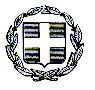      ΕΛΛΗΝΙΚΗ ΔΗΜΟΚΡΑΤΙΑ             		     Ηράκλειο,  14/3/ 2019        ΥΠΟΥΡΓΕΙΟ  ΠΑΙΔΕΙΑΣ,ΕΡΕΥΝΑΣ ΚΑΙ ΘΡΗΣΚΕΥΜΑΤΩΝ     ΠΕΡΙΦΕΡΕΙΑΚΗ Δ/ΝΣΗ Π/ΘΜΙΑΣ &                                               Δ/ΘΜΙΑΣ  ΕΚ/ΣΗΣ ΚΡΗΤΗΣ                                                              ΑΡ. ΠΡΩΤ: 151   4Ο ΓΥΜΝΑΣΙΟ ΗΡΑΚΛΕΙΟΥ                                                    ΠΡΟΣ   Ταχ.Δ/νση : Φιλιππουπόλεως 45                         Δ/ΝΣΗ Δ/ΘΜΙΑΣ ΕΚΠ/ΣΗΣ Ν. ΗΡΑΚΛΕΙΟΥ   Ταχ. Κώδικας  71305 ΗΡΑΚΛΕΙΟ                                           Πληρ.  Γιαχνάκης  Αδάμ   Τηλέφωνο   2810-252459                                        FAX            2810-259015                  	                                              	ΘΕΜΑ: Ανάρτηση προσφορών τουριστικών γραφείων για την  εκδρομή  μαθητών του 4ου Γυμνασίου Ηρακλείου.Σύμφωνα με την Υ.Α. 33120/ΓΔ4/28-2-2017 (ΦΕΚ 681/6-3-2017) ανακοινώνεται ότι το 4ο Γυμνάσιο Ηρακλείου μετά τη σχετική προκήρυξη και την αξιολόγηση των προσφορών από επιτροπή, ανέθεσε τη διοργάνωση της  εκδρομής μαθητών του 4ου Γυμνασίου Ηρακλείου στο Ενυδρείο,  στο ταξιδιωτικό γραφείο Σπύρου Χουλάκη.Συνολικά κατατέθηκαν τρείς (3) κλειστές προσφορές στο σχολείο από τα εξής ταξιδιωτικά γραφεία:Travelink  130  ΕΥΡΩΧουλάκης Σπύρος  95 ΕΥΡΩTerra travel  110 ΕΥΡΩΣας γνωρίζουμε ότι βάσει του παραπάνω νόμου  το σχολείο δέχεται ενστάσεις μέχρι  Δευτέρα 18/03/2019 και ώρα 12.00.                                                                                             O ΔΙΕΥΘΥΝΤΗΣ
  							     ΓΙΑΧΝΑΚΗΣ ΑΔΑΜ